Robert Smith Preschool Teacher[Today’s Date][341 Company Address]
[Company City, State xxxxx]
[(xxx) xxx-xxxx]
[hiring.manager@gmail.com]Dear [Mr./Mrs./Ms.] [Hiring Manager’s Name],Through this job application, I want to express my interest in the open position of Preschool Teacher. I have four years of experience in managing students and teaching them effectively. Therefore, I believe I am an ideal candidate for the role.Following is the list of my current KRAs at XYZ school:Plan everyday activities and lessons.Create a safe and interactive classroom environment for the students.Conduct extracurricular activities such as art and craft, dance, music, etc.Share the progress details of the children with their parents.Maintain the attendance records.Teach moral values and discipline amongst the students.Carry out other duties as per the instructions provided.My competency lies in conflict management, maintaining students' records, and imparting basic social values. Hence, I am sure to exceed your expectations from your next Preschool Teacher.Thank you for paying a glance at my candidacy. I have enclosed my resume to provide detail on my academic and professional background. I am hoping to have a detailed discussion with you in person.Best Regards,[Your Name]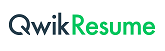          © This Free Cover Letter is the copyright of Qwikresume.com. Usage Guidelines